Nursery Homework   W/B 2/3/20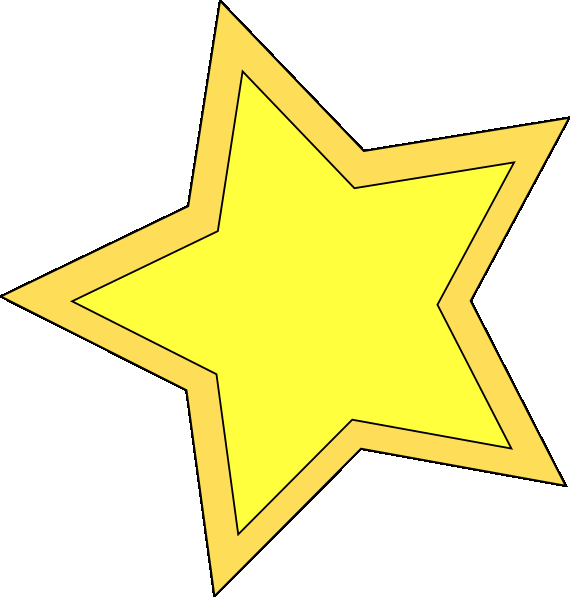 